3GPP TSG-RAN WG4 Meeting #110bis										            R4-2408945Changsha, China, 15th – 19th April, 2024Agenda item:			10.13.4Source:	Moderator (CMCC)Title:	Topic summary for [111][134] FS_Ambient_IoT_solutions_part1Document for:	InformationIntroductionThis way forward captures the agreements for co-existence evaluation for Rel-19 ambient IOT study item.  The summary in RAN4#111 is R4-2408945. The way forward agreed in RAN4#110bis is in R4-2406714.Deployment scenarios and spectrum usage Topic 2-1: Deployment scenarioIssue 2-1-1: deployment scenarios for D1T1Agreement in RAN4#111: Consider only adjacent RB/channel co-existence evaluation for in-band deployment scenario for NR and AIOTEncourage companies to provide the simulation results for option 1-1 and 1-2FFS on co-site scenario (option 2-1 and 2-2)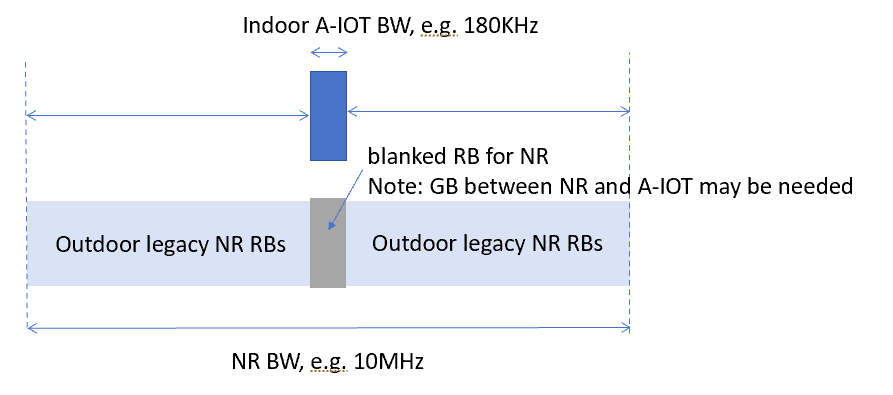 Issue 2-1-2: deployment scenarios for D2T2Topic 2-2: Spectrum usageIssue 2-2-1: Spectrum usage for R2D in D1T1Agreement in RAN4#111: Use FDD DL as starting point for co-existence evaluation for R2D in D1T1FFS on FDD UL spectrum.Issue 2-2-2: Spectrum usage for CW transmission in D1T1 for the case that D2R backscattering is transmitted in the same carrier as CW for D2R backscatteringAgreement in RAN4#111:Use inside topology as starting point for co-existence evaluation (case 1-1, case 1-2) for calibration. Further discuss the difference of outside topology (case 1-4) from co-existence study perspective.Issue 2-2-4: Spectrum usage for R2D in D2T2Issue 2-2-5: Spectrum usage for CW transmission in D2T2 for the case that D2R backscattering is transmitted in the same carrier as CW for D2R backscatteringTentative Agreement:Use case 2-2 as starting point for co-existence evaluation for calibration.FFS on case 2-3Further discuss the difference of outside topology (case2-4) from co-existence study perspective.Issue 2-2-6: Minimum distance between intermediate UE and deviceAgreement in RAN4#111: Use 1m as starting point for minimum distance between intermediate UE and device.Evaluation methodology and cases Topic 3-1: Evaluation methodologyIssue 2-4-1: Evaluation methodologyAgreement in RAN4#111:Use the Monte-Carlo method as baseline for co-existence evaluation, i.e. Section 5.3 in TR38.803Depending on the discussion on deployment scenarios, for some cases, calculation for the worst interference link may be enough.FFS on whether RAN4 needs to perform link level simulationIssue 2-4-2: Performance metric for AIOTAgreement in RAN4#111: Use [SINR/SIR] for calibration purposeFFS on the details of SINR definitionFFS on performance metric for co-existence evaluation and requirements definition.Issue 2-4-2: SINR definition for D2RAgreement in RAN4#111:Do not consider CW interference for calibration purpose for D1T1-A2 and D2T2-A2FFS on how to consider CW cancellation capability in formal simulationIssue 2-4-2: SINR definition for R2DAgreement in RAN4#111:Use RAN1 definition of CINR/CNR for R2D link evaluation.Topic 3-2: Evaluation casesIssue 3-2-1: device typeIssue 3-2-4: Evaluation cases for D1T1 for device 1 and 2a between NR and AIOTAgreement in RAN4#111:Use the following cases for calibration purposes. Issue 3-2-5: Evaluation cases for D2T2 for device 1 and 2a between NR and AIOTAgreement in RAN4#111:Use the following cases for calibration purposes. 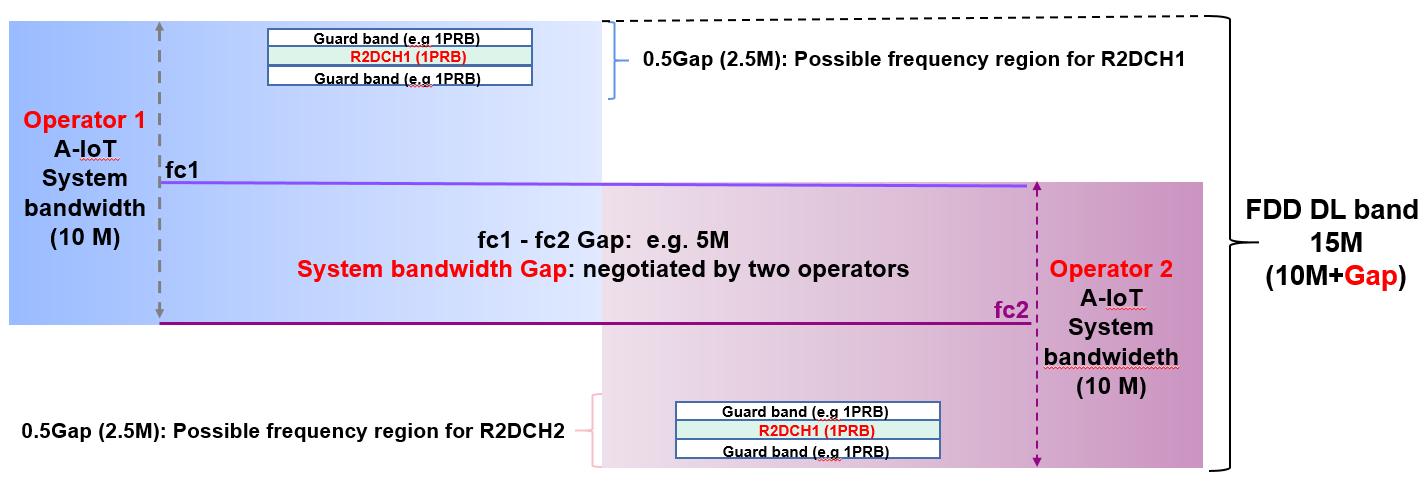 Evaluation parametersTopic 4-1: Adjacent RB Tx and Rx charateristicsIssue 4-1-1:  A-IOT readerAgreement in RAN4#111:For calibration purpose, use 0RB guard band between AIOT and NR for in-band spectrum deployment modeIssue 4-1-2: Tx for device 1 and 2aAgreement in RAN4#111:For device 1 and 2a, 25dBc is used for calibration purposes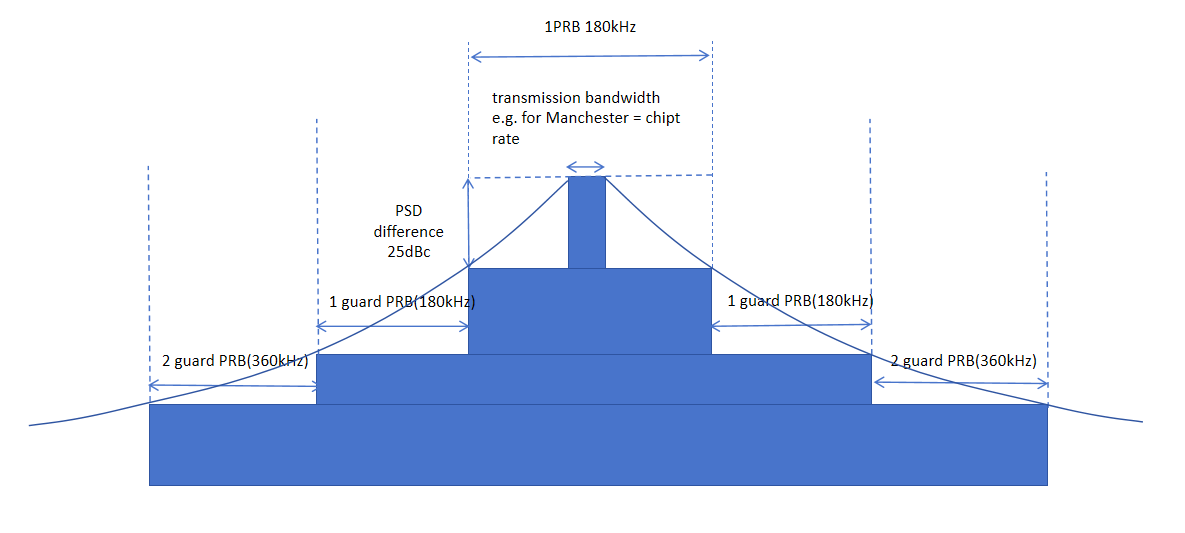 Issue 4-1-3: Rx for device 1 and 2aAgreement in RAN4#111:Assume no frequency selectivity for co-existence evaluation for calibration purposes for device 1 and 2a.Topic 4-2: General paramters and layoutIssue 4-2-1: General parametersAgreement in RAN4#111:Use following parameters for calibration purposes.Issue 4-2-2: Layout for D1T1Agreement in RAN4#111:Use following parameters for calibration purposes, i.e. scenario 1-1 and 1-2.For Indoor NR, parameters are FFS, i.e. scenario 2-1 and 2-2. Issue 4-2-3: Layout for D2T2Agreement in RAN4#111:Use InH-office as baseline for D2T2 co-existence evaluation.Use following parameters for calibration purposes, i.e. scenario 1-1 and 1-2.Topic 4-3: Paramters for AIOT BS/intermedaite UE and deviceIssue 4-3-1: AIOT micro-BS parameters for D1T1Agreement in RAN4#111:Use following parameters for calibration purposes.Issue 4-3-2: Intermediate UE parameters for D2T2Agreement in RAN4#111:Use following parameters for calibration purposes.Issue 4-3-3: CW parameters Agreement in RAN4#111:Do not use CW2D for calibration purposes.FFS on:CW interference to NR BS/UE/AIOTCW remaining interference after CW cancellation.[CW IBE]Issue 4-3-4: AIOT device parametersAgreement in RAN4#111:Use Device 1 with following parameters for calibration purposes.Topic 4-4: Paramters for legacy NRIssue 4-4-1: NR macro BS parametersAgreement in RAN4#111:Use following parameters for calibration purposes.Issue 4-4-2: NR UE parametersAgreement in RAN4#111:Use following parameters for calibration purposes.Agreement in RAN4#110bis:Issue 2-1-1: deployment scenarios for D1T1Option 1-1: Legacy NR gNB are outdoor macro gNB while AIoT reader/CW/devices are all indoors. Legacy NR UE is only allowed outdoors.Option 1-2: Legacy NR gNB are outdoor macro gNB while AIoT reader/CW/devices are all indoors. Legacy NR UE is indoor accessing to outdoor NR marco gNBOption 2-1: Legacy NR gNB are co-located with AIoT reader and CW. All of NR and AIoT BS/UE/Reader/Device/CW are indoors. AIoT reader /CW and Legacy gNB share same hardwareOption 2-2: Legacy NR gNB are co-located with AIoT reader and CW. All of NR and AIoT BS/UE/Reader/Device/CW are indoors. AIoT reader /CW and Legacy NR gNB do not share same hardware. (less limitation on the power boosting)Agreement:RAN4 to first evaluate co-existence for deployment scenario of option 1-1 and 1-2, and further study option 2-1 and 2-2.
Issue 2-3-2: Priorities of spectrum deployment mode for co-existence evaluationAgreement:Prioritize the following spectrum deployment mode for RAN4 co-existence evaluationA-IoT is located within a NR transmission bandwidth configurationA-IoT which is operating indoor shares in-band spectrum with outdoor macro BSAgreement in RAN4#110bis:Option 1-1:  Legacy NR gNB are outdoor macro gNB, AIoT intermediate UE/CW/devices are all indoors. Legacy NR UE is only allowed outdoor.Option 1-2:  Legacy NR gNB are outdoor macro gNB, AIoT intermediate UE/CW/devices are all indoors. Legacy NR UE is indoor.Agreement:For D2T2 co-existence evaluation, Legacy NR gNB are outdoor macro gNB, AIoT intermediate UE/CW/devices are all indoors.Consider option 1-1 and option 1-2 as the starting pointAgreement in RAN4#110bis:FFS on whether to prioritize FDD DL spectrum for R2D for D1T1 for co-existence evaluation.Agreement in RAN4#110bis:For the case that D2R backscattering is transmitted in the same carrier as CW for D2R backscattering, and for topology 1, the following cases for CW transmission are studied.· Case 1-1: CW is transmitted from inside the topology, transmitted in DL spectrum· Case 1-2: CW is transmitted from inside the topology, transmitted in UL spectrum· Case 1-4: CW is transmitted from outside the topology, transmitted in UL spectrumAgreement:For the case that D2R backscattering is transmitted in the same carrier as CW for D2R backscattering, consider the following for co-existence evaluationCW transmits in either UL or DL spectrumFFS on inside topology and outside topology.Agreement in RAN4#110bis:Use FDD UL spectrum for R2D in D2T2.Agreement in RAN4#110bis:For the case that D2R backscattering is transmitted in the same carrier as CW for D2R backscattering, and for topology 2, the following cases for CW transmission are studied.· Case 2-2: CW is transmitted from inside the topology (i.e., intermediate UE), transmitted in UL spectrum· Case 2-3: CW is transmitted from outside the topology, transmitted in DL spectrum · Case 2-4: CW is transmitted from outside the topology, transmitted in UL spectrumAgreement: For the case that D2R backscattering is transmitted in the same carrier as CW for D2R backscatteringUse UL spectrum as the starting point for co-existence evaluation.It won’t preclude the use of DL for backscattering transmission.FFS on the minimum distance between the intermediate UE and A-IoT deviceAgreement in RAN4#110bis: Use the Monte-Carlo method as baseline for co-existence evaluation, i.e. Section 5.3 in TR38.803Depending on the discussion on deployment scenarios, for some cases, calculation for the worst interference link may be enough.FFS on whether RAN4 needs to perform link level simulationAgreement in RAN4#110bis:For NR system, use 5% throughput loss as performance metric as legacy.For AIOT system, including reader, device, intermediate UE, further discuss the performance metric:Option 1: [10%] BLER, [Rx power] Option 2: SINR degradationOther options are precludedRAN1 agreement (R4-2403815): Proposal#5 (V05r1)For the R2D LLS for ED, report followings (as start point).CINR/CNR, where CINR/CNR is defined as the ratio of signal power spectral density in the transmission bandwidth to the noise and interference (if any) power spectral density in the device ED channel bandwidth.signal transmission bandwidthED channel bandwidthFFS: exact definition of ED channel bandwidth for RF-ED, IF receiverFFS: which and how to report for R2D ZIF receiver and D2RAgreement in RAN4#110bis:Prioritize device 1 and 2a without a frequency shifter for coexistence evaluation.Deployment scenario and topologyspectrum aggressorvictim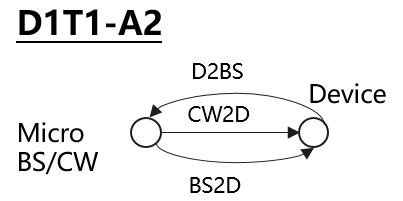 · Case 1-1: CW is transmitted from inside the topology, transmitted in DL spectrumR2D: DL
CW2D and D2R: ULCW and/or deviceNR UL· Case 1-1: CW is transmitted from inside the topology, transmitted in DL spectrumR2D: DL
CW2D and D2R: ULNR ULdevice and/or reader· Case 1-1: CW is transmitted from inside the topology, transmitted in DL spectrumR2D: DL
CW2D and D2R: ULreaderNR DL· Case 1-1: CW is transmitted from inside the topology, transmitted in DL spectrumR2D: DL
CW2D and D2R: ULNR DLdevice· Case 1-1: CW is transmitted from inside the topology, transmitted in DL spectrumR2D: DL
CW2D and D2R: DLCW and/or deviceNR DL· Case 1-1: CW is transmitted from inside the topology, transmitted in DL spectrumR2D: DL
CW2D and D2R: DLNR DLdevice and/or readerDeployment scenario and topologyspectrum aggressorvictim\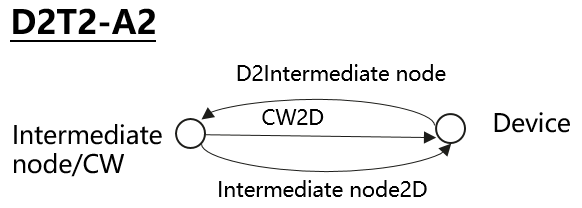 Case 2-2: CW is transmitted from inside the topology (i.e., intermediate UE), transmitted in UL spectrumR2D: UL
CW2D and D2R: ULCW and/or deviceNR UL\Case 2-2: CW is transmitted from inside the topology (i.e., intermediate UE), transmitted in UL spectrumR2D: UL
CW2D and D2R: ULNR ULDevice and/or reader\Case 2-2: CW is transmitted from inside the topology (i.e., intermediate UE), transmitted in UL spectrumR2D: UL
CW2D and D2R: ULreaderNR UL\Case 2-2: CW is transmitted from inside the topology (i.e., intermediate UE), transmitted in UL spectrumR2D: UL
CW2D and D2R: ULNR ULdeviceIn-bandIn-bandTxRxNR UE/A-IOT Intermediate UEFor calibration purposeLegacy UE IBEACSNR BSFor calibration purposeACLR of legacy gNBACS of legacy gNBA-IOT BSFor calibration purposeACLR of legacy gNB (i.e. 45)ACS of legacy gNBGeneral ParameterD1T1&D2T2Values for calibration purposesCarrier frequency900MHzBW for NR10MHz with 15KHz SCSBW for AIOT systemR2D: 180kHz with 15KHz SCSD2R: 15KHz or 180KHz (check until Friday)Waveform (CW)CW: Unmodulated single toneWaveform (R2D)OOK waveform generated by OFDM modulatorA-IoT DL power controlNoA-IoT UL power controlNoTraffic modelFull bufferFrequency reuse1ParameterAssumptions for D1T1ScenarioInF-DHHall size120x60 mRoom height10 mSectorizationNonePathloss modelNLOS and LOSBS deployment / Intermediate UE droppingFor D1T1-A2: 18 BSs on a square lattice with spacing D, located D/2 from the walls.L=120m x W=60m; D=20mBS height = 8 m 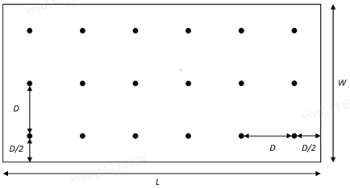 For D1T1-A1: FFS on layout: one node as transmission and CW, the neighbour node as receptionDevice distribution Device Height= 1.5 mAIoT devices drop uniformly distributed over the horizontal area Number of A-IoTs = Total area × activated density (1.5 A-IOT devices/m²)1 active AIOT device under one reader at one dropMinimum distance between device and reader along the ground equal to [2m] for calibration (check until Friday)NR BS deployment (outdoor), i.e. scenario 1-1 and 1-2Hexagonal grid, 19 macro sites, 3 sectors per site with wrap around, 1 AIOT indoor scenario per sectorthe minimum 2D distance between macro BS and indoor factory centre is set as 100m.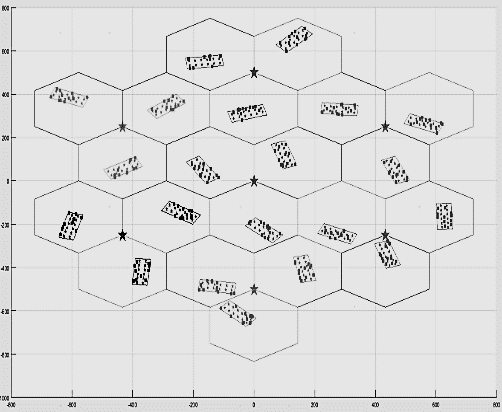 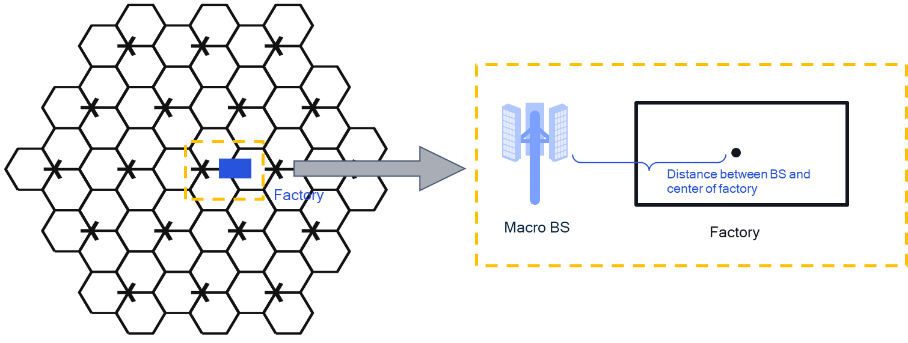 NR BS Inter-site distance750Minimum NR BS – NR UE distance (2D)35 mNR UE (D1T1) droppingFor scenario option 1-1, uniformly distributed outdoor.For scenario option 1-2, uniformly distributed, 80% indoor, 20% outdoorUE number:DL active: 1 UE per cell UL active UE: 3UE per cellO2I penetration lossHigh penetration loss as in TR 38.901 for calibrationParameterAssumptions for D2T2ScenarioInH-officeHall size120 x50 mRoom height3mSectorizationNonePathloss modelLOS and NLOSBS deployment / Intermediate UE droppingL=120m x W=50m; Intermediate UE height = 1.5 m 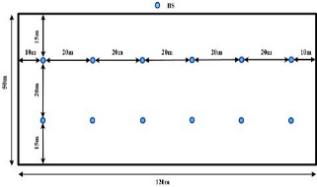 For D2T2-A2: The intermediate UEs selected from the fixed positions.Number of intermediate UE: 2 UE at one drop for calibration (check until Friday)For D2T2-A1: FFS on layoutDevice distribution Device Height= 1.5 mAIoT devices drop uniformly distributed over the horizontal area Number of A-IoTs = Total area × activated density (1.5 A-IOT devices/m²)1 active AIOT device under one reader at one dropMinimum distance between reader and device is 1m NR BS deploymentHexagonal grid, 19 macro sites, 3 sectors per site with wrap around, 1 AIOT indoor scenario per sectorthe minimum 2D distance between macro BS and indoor factory centre is set as 100m.NR UE  droppingFor scenario option 1-1, uniformly distributed outdoor.For scenario option 1-2, uniformly distributed, 80% indoor, 20% outdoorUE number:DL active UE: 1 UE per cellUL active UE: 3 UE per cellO2I penetration lossHigh penetration loss as in TR 38.901A-IoT micro BS parametersValues for calibration purposesA-IoT micro-BS total Tx power33dBmA-IoT micro-BS receiver Noise Figure（dB）10A-IoT micro-BS antenna gain including feeder loss (dBi) 6 dBi(M)Antenna configuration2 antenna elements, with (M,N,P,Mg,Ng) = (1,1,2,1,1)intermediate UE parametersValues for calibration purposesintermediate UE total Tx power（dBm）23dBmgain of antenna intermediate UE (dBi)0intermediate UE receiver Noise Figure（dB）9Antenna configurationOmni direction antennaA-IoT device parametersDevice 1Values for calibration purposesA-IoT device effective antenna gain per Tx or Rx branch (dBi)0 A-IoT device reflection （backscatter）loss (dB)Note: due to, e.g., impedance mismatchOOK: -6 dBA-IoT device power gain of reflection amplifier (dB)N/AA-IoT Device receiver sensitivity (dBm)Use this value to determine whether device can camp on the cell.-36A-IoT device noise figure (dB)24Guard band0PRBNR macro-BS ParameterValues for calibration purposesMacro-BS Tx power (dBm)46BS antenna gain (dBi)Refer to TR36.942Height of macro NR BS (m)25NR Macro-BS Noise Figure(dB)5Network locationoutdoorNR UE ParameterValues for calibration purposesUE TX power in dBm-40 to 23NR UE Antenna gain (dBi)0Height of UE antenna (m)1.5 NR UE ACLR（dB）30NR UE Noise Figure（dB）9Antenna configurationOmni direction antenna